Vice President Human ResourcesRef: PSL4146						   			           	   Attractive SalaryRTP, North Carolina, USA								      Commensurate with experienceA unique opportunity to join a young, highly dynamic, and exceptionally successful business bringing together 18 integrated Clinical Research Sites, with aggressive, ambitious, and significant growth plans.Established in 2018, our client has multiple clinical sites, across 12 States, independently established with over 250 years’ combined experience of running complex clinical trials, from Phase I-IV, having completed over 5,000 clinical trials in a variety of therapeutic areas and indications.The Vice President Human Resources will be responsible for establishing, developing and executing the Human Resources strategy in support of the company business plan and overall strategic direction of the organization.   Key responsibilities will include but not be limited to:Succession PlanningTalent ManagementChange ManagementOrganizational and Performance ManagementTraining and DevelopmentLeadership DevelopmentCompensationEngagement and WellbeingEquality, Diversity, and InclusionReporting to the Chief Executive Officer you will play a key role in the strategic direction of all Human Resource initiatives across all aspects of the business, with full responsibility for the design, development and implementation of novel approaches and solutions. As Vice President Human Resources, you will play a critical role in effectively communicating and supporting the company’s mission and strategic vision, embracing and helping to shape their extensive growth plans, taking a lead role in developing the culture of the growing organization.  You will enjoy a high level of autonomy, responsibility, and accountability.  Critical to your success will be your ability to develop and implement strategic Human Resource solutions and initiatives.Are you an outstanding and proven strategic thinker and relationship builder?Do you have the ability and drive to create your vision, approach, and motivate others?Do you have the passion, enthusiasm, and talent to create your own success?Does your ambition match that of a rapidly growing and highly entrepreneurial business?The successful candidate will have a proven track record of strategic and leadership success within Human Resources, significant experience and an in-depth understanding of building fast growing entrepreneurial businesses on a national and international basis, with outstanding communication skills and cultural awareness.This is a unique opportunity to join a highly entrepreneurial and successful business.  You will be encouraged to think and work creatively, to challenge traditional thinking and bring novel HR solutions.Every day will be different; will bring fresh challenges and the opportunity to make a personal contribution to the growth of the business.  Business growth and success will be mirrored by your own personal and professional growth within this career shaping role.If you are interested in this role, please visit our website https://pharma-search.co.uk or telephone Dr Grant Coren in strictest confidence on +44 (0) 7850 190660.  Alternatively, please send your CV to grant@pharma-search.co.uk.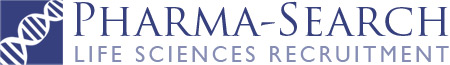 